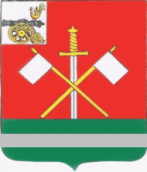 СМОЛЕНСКАЯ ОБЛАСТЬ	                      МОНАСТЫРЩИНСКИЙ РАЙОННЫЙ СОВЕТ ДЕПУТАТОВ Р Е Ш Е Н И Еот 14 февраля 2023 года                         						              № 13Об отчете о деятельности Контрольно-ревизионной комиссии муниципального образования «Монастырщинский район» Смоленской области за 2022 год	В соответствии с Федеральным законом от 07.02.2011 № 6-ФЗ «Об общих принципах организации и деятельности контрольно-счетных органов субъектов Российской Федерации и муниципальных образований», Положением о Контрольно-ревизионной комиссии муниципального образования «Монастырщинский район» Смоленской области, утвержденным решением Монастырщинского районного Совета депутатов  от 22.09.2021  №60, руководствуясь Уставом муниципального образования «Монастырщинский район» Смоленской области, Монастырщинский районный Совет депутатов	РЕШИЛ:	1. Принять к сведению отчет о деятельности Контрольно-ревизионной комиссии муниципального образования «Монастырщинский район» Смоленской области за 2022 год (прилагается).	2. Настоящее решение вступает в силу с момента подписания и подлежит размещению на официальном сайте Администрации муниципального образования «Монастырщинский район» Смоленской области в сети «Интернет».Приложение к решению Монастырщинского районного Совета депутатовот 14.02.2023г. № 13Отчето деятельности Контрольно-ревизионной комиссиимуниципального образования «Монастырщинский район»Смоленской области за 2022 год.Общие положенияОтчет о деятельности Контрольно-ревизионной комиссии муниципального образования «Монастырщинский район» Смоленской области (далее Контрольно-ревизионная комиссия) подготовлен в соответствии с требованиями:статьи 19 Федерального закона от 07.02.2011 №6-ФЗ «Об общих принципах деятельности контрольно-счетных органов субъектов Российской Федерации и муниципальных образований» с изменениями;пункта 1 статьи 11 Регламента Контрольно-ревизионной комиссии, утвержденного распоряжением Контрольно-ревизионной комиссии от 21.01.2022 №11-р;пункта 13.2 раздела 13 Положения о Контрольно-ревизионной комиссии, утвержденного решением Монастырщинского районного Совета депутатов Смоленской области от 22.09. 2021 года №60.Контрольно-ревизионная комиссия является постоянно действующим органом внешнего муниципального финансового контроля, подотчетна Монастырщинскому районному Совету депутатов, обладает организационной, функциональной независимостью и осуществляет свою деятельность самостоятельно.В соответствии с утвержденным штатным расписанием численность сотрудников Контрольно-ревизионной комиссии составляет 2 человека.Согласно ст.3 п.11 Федерального Закона от 07 февраля 2011 года №6-ФЗ «Об общих принципах организации и деятельности контрольно-счетных органов субъектов Российской Федерации и муниципальных образований», ст.15 п.4 Федерального Закона от 06.10.2003 года № 131-ФЗ «Об общих принципах организации местного самоуправления в Российской Федерации» на 2022 год между Монастырщинским районным Советом депутатом и представительными органами городского и сельских поселений, входящих в состав муниципального образования «Монастырщинский район» Смоленской области, заключено 7 Соглашений о передаче Контрольно-ревизионной комиссии полномочий по осуществлению внешнего муниципального финансового контроля и передачи межбюджетных трансфертов, предоставляемых из бюджетов этих поселений в бюджет муниципального района. Межбюджетные трансферты на осуществление полномочий внешнего муниципального финансового контроля в бюджет муниципального района за 2022 год поступили в сумме 64 700,00 рублей. Денежные средства использованы в полном объеме. Контрольно-ревизионной комиссией ежеквартально до 20 числа месяца следующего за отчетным периодом представлялись отчеты об использовании межбюджетных трансфертов.Деятельность Контрольно-ревизионной комиссии осуществлялась на основании плана работы, утвержденного Распоряжением председателя Контрольно-ревизионной комиссии от 25 декабря 2021 года №6-р.В соответствии с основными полномочиями Контрольно-ревизионной комиссией в 2022 году проведено 79 мероприятий внешнего муниципального финансового контроля, в том числе: 76 экспертно-аналитических мероприятия и 3 контрольных мероприятия.2. Экспертно-аналитическая деятельностьВ рамках экспертно-аналитического направления деятельности в 2022 году проведены следующие мероприятия:внешняя проверка годовых отчетов об исполнении бюджета главных распорядителей бюджетных средств муниципального образования «Монастырщинский район» Смоленской области за 2021год;внешняя проверка годовых отчетов об исполнении бюджета муниципального образования «Монастырщинский район» Смоленской области, бюджетов городского и сельских поселений, входящие в состав муниципального образования «Монастырщинский район» Смоленской области за 2021 год;анализ отчетов об исполнении бюджета муниципального образования «Монастырщинский район» Смоленской области, бюджетов городского и сельских поселений, входящие в состав муниципального образования «Монастырщинский район» Смоленской области за 1 квартал, 1 полугодие, 9 месяцев 2022 года;экспертиза проектов решений о внесении изменений в бюджет муниципального образования «Монастырщинский район» Смоленской области, в бюджеты городского и сельских поселений, входящие в состав муниципального образования «Монастырщинский район» Смоленской области;экспертиза проекта бюджета муниципального образования «Монастырщинский район» Смоленской области и бюджетов городского и сельских поселений, входящие в состав муниципального образования «Монастырщинский район» Смоленской области, на 2023 год и плановый период 2024 и 2025 годов;экспертиза проектов решений «О приеме в муниципальную собственность муниципального образования «Монастырщинский район» Смоленской области объектов государственной собственности Смоленской области» за 2022 год.Контрольно-ревизионной комиссией подготовлено 76 экспертно-аналитических заключений, из них:- 7 заключений на отчет об исполнении бюджетов муниципального образования, городского и сельских поселений Монастырщинского района Смоленской области за 2021 год;- 24 заключения на отчет об исполнении бюджетов муниципального образования, городского и сельских поселений за 1 квартал, 1 полугодие, 9 месяцев 2022 года;- 25 заключений на проекты решений о внесении изменений в бюджеты муниципального образования, городского и сельских поселений Монастырщинского района Смоленской области на 2022 год;- 2 заключения на проекты решений «Об утверждении прогнозного плана приватизации» муниципального образования на 2022 год;- 2 заключения на проекты решений «Об итогах социально-экономического развития» муниципального образования и городского поселения за 2022 год;- 2 заключения на проекты решений «О прогнозе социально-экономического развития» муниципального образования и городского поселения на 2023 год и на плановый период до 2025 года;- 8 заключений на проект решения «О бюджете на 2023 год и плановый период 2024 и 2025 годов» муниципального образования, городского и сельских поселений Монастырщинского района Смоленской области;- 6 заключений о приеме в муниципальную собственность муниципального образования «Монастырщинский район» Смоленской области объектов государственной собственности Смоленской области.Контрольно-ревизионной комиссией по проведенным экспертно-аналитическим мероприятиям нарушений не установлено.Результаты проведенных Контрольно-ревизионной комиссией экспертно-аналитических мероприятий в виде заключений в установленном порядке представлялись Главе муниципального образования «Монастырщинский район» Смоленской области, Председателю Монастырщинского районного Совета депутатов, Главам муниципальных образований городского и сельских поселений, входящих в состав муниципального образования «Монастырщинский район» Смоленской области.		3. Контрольная деятельностьВ соответствии с Планом работы на 2022 год проведено 3 контрольных мероприятия.1. На основании распоряжения от 20.06.2022 года № 38-р проведено контрольное мероприятие в Администрации Александровского сельского поселения Монастырщинского района Смоленской области по вопросу: «Проверка бюджета муниципального образования Александровского сельского поселения Монастырщинского района Смоленской области – получателя межбюджетных трансфертов из местного бюджета в 2021 году».По результатам контрольного мероприятия установлено следующее:В путевых листах за 2021 год заполнялись не все обязательные реквизиты. Поля «Дата, время выезда с парковки», «Дата, время возвращения на парковку» и «Отметка о прохождении после рейсового медицинского осмотра водителя» не заполнялись, на оборотной стороне путевых листов не указывалось время выезда и возвращения транспорта, а указывались населенные пункты, без конкретного маршрута следования. Оборотная сторона путевых листов содержит только подписи без расшифровки Ф.И.О. лица, пользовавшегося служебным автотранспортом.В товарных накладных на получение товарно-материальных ценностей не заполнены коды, присвоенные организации органом статистики при постановке на учет и не указываются данные договора на основе которых состоялась сделка.В журнале операций с безналичными денежными средствами №2 в проверяемом периоде имели место случаи, когда заносились записи не в хронологическом порядке по дате, указанной в выписке. (Документы за 16.11.2021 года занесены в журнал операций 17.11.2021 года).Бухгалтерские документы, сформированные на бумажном носителе сброшюровывались с нарушением номенклатуры дел, а именно на обложке неверно указано название дела, отсутствует индекс дела, не указан срок хранения, дата и номера приказа, не указано количество листов в деле (листы в деле пронумерованы).Выводы и предложения:Заполнение путевых листов производить в соответствии с Приказа Министерства транспорта Российской Федерации от 11.09.2020г. №368 «Об утверждении обязательных реквизитов и порядка заполнения путевых листов» Товарные накладные на получение товарно-материальных ценностей заполнять в соответствие Приказа Минфина России от 30.03.2015г. №52н «Об утверждении форм первичных учетных документов и регистров бухгалтерского учета, применяемых органами государственной власти (государственными органами), органами местного самоуправления, органами управления государственными внебюджетными фондами, государственными (муниципальными) учреждениями».Бухгалтерский учет хозяйственных операций вести в соответствии с Инструкцией по бухгалтерскому учету, утвержденной приказом Минфина РФ от 01.12.2010 №157н «Об утверждении Единого плана счетов бухгалтерского учета для органов государственной власти (государственных органов), органов местного самоуправления, органов управления государственными внебюджетными фондами, государственных академий наук, государственных (муниципальных) учреждений».	Бухгалтерские документы оформлять в соответствии с утвержденной номенклатурой дел.Акт по результатам контрольного мероприятия подписан без пояснений и замечаний.В адрес Главы муниципального образования Александровского сельского поселения Монастырщинского района Смоленской области направлено представление в целях устранения выявленных в ходе контрольного мероприятия нарушений.Срок предоставления информации о принятых мерах по устранению выявленных нарушений установлен до 29 июля 2022 года. Информация представлена в установленные сроки.2. На основании распоряжения от 02.12.2022 года №61-р проведено контрольное мероприятие в МБОУ Соболевская основная школа имени А.Н. Попова по вопросу: «Исполнение бюджета по муниципальной программе «Развитие образования в муниципальном образовании «Монастырщинский район» Смоленской области на 2014-2023 годы», подпрограмма «Организация представления начального общего, основного общего, среднего (полного) общего образования в муниципальных бюджетных образовательных учреждениях муниципального образования «Монастырщинский район» Смоленской области» за 2021 год.По результатам контрольного мероприятия установлено следующее:Информация о планах финансово-хозяйственной деятельности размещена на сайте www.bus.gov.ru с нарушением сроков размещения пяти рабочих дней, следующих за днем принятия документов или внесения изменений в документы.В документах, приложенных к выпискам по лицевым счетам в 2021 году (платежные поручения, реестры на перечисление заработной платы на счета работников учреждения) отсутствуют подписи должностных лиц (с расшифровкой), ответственных за совершение факта хозяйственной операции.При заполнении инвентаризационных описей допущены нарушения: вместо приказа Учреждения от 19.11.2021 г. № 52, указан приказ отдела образования от 18.11.2021 года №102, в котором назначена инвентаризационная комиссия; не заполнена обязательная графа в количественном выражении имущества; инвентаризационной комиссией не оформлено заключение по инвентаризации имущества. Инвентаризационные описи оформлены первым днем инвентаризации, а не днем завершения инвентаризации.Выводы и предложения:В нарушение Приказа Минфина России от 21.07.2011г. N 86н «Об утверждении порядка предоставления информации государственным (муниципальным) учреждением, ее размещения на официальном сайте в сети Интернет и ведения указанного сайта» Учреждением не соблюдены сроки размещения на официальном сайте www.bus.gov.ru электронных копий документов.В нарушение Федерального закона от 06.12.2011г. №402-ФЗ «О бухгалтерском учете», п. 1.26 Положения Банка России от 29.06.2021 № 762-П «О правилах осуществления перевода денежных средств» в Учреждении на платежных поручениях и реестрах к платежному поручению на перечисление заработной платы на счета работников учреждения отсутствуют подписи должностных лиц (с расшифровкой).В нарушение Федерального закона от 06.12.2011г. №402-ФЗ «О бухгалтерском учете», Приказа Министерства финансов Российской Федерации от 13.06.1995г. №49 «Об утверждении Методических указаний по инвентаризации имущества и финансовых обязательств» Учреждением при заполнении инвентаризационных описей допущены нарушения.Акт по результатам контрольного мероприятия подписан без пояснений и замечаний.В адрес Директора школы 29.12.2022 года направлено представление в целях устранения выявленных в ходе контрольного мероприятия нарушений.Срок предоставления информации о принятых мерах по устранению выявленных нарушений установлен до 28 января 2023 года. Информация представлена в установленные сроки.	4. На основании распоряжения от 02.12.2022 года №62-р проведено контрольное мероприятие в МБКСУ «Юность» по вопросу исполнения бюджета по муниципальной программе «Развитие физической культуры и спорта в муниципальном образовании «Монастырщинский район» Смоленской области на 2014-2023 годы», основное мероприятие «Создание условий, обеспечивающих обслуживание и развитие МБКСУ «Юность» за 2021 год.По результатам контрольного мероприятия установлено следующее:План финансово-хозяйственной деятельности от 01.01.2021 года размещен на сайте www.bus.gov.ru 22.03.2021 года, что является нарушением п.15 Приказа Минфина России от 21.07.2011 №86н «Об утверждении порядка предоставления информации государственным (муниципальным) учреждением, ее размещения на официальном сайте в сети Интернет и ведения указанного сайта».В результате уточнений плановых назначений дополнительные соглашения к соглашению на предоставление субсидий на выполнение муниципального задания и на иные цели не представлены и на сайте www.bus.gov.ru не размещены, что является нарушением п.15 Приказа Минфина России от 21.07.2011 №86н «Об утверждении порядка предоставления информации государственным (муниципальным) учреждением, ее размещения на официальном сайте в сети Интернет и ведения указанного сайта».В соответствии с Приказом Министерства финансов РФ от 21.07.2011 №86н п.15 принятие новых документов и (или) внесения изменений в документы, информация из которых была ранее размещена на официальном сайте, учреждение, не позднее пяти рабочих дней, следующих за днем принятия документов или внесения изменений в документы, предоставляет через официальный сайт уточненную информацию.Положение о реализации учетной политики в МБКСУ «Юность» разработано и утверждено Приказом №1 от 09.01.2019 г.Подписи на платежных поручениях не соответствуют карточке образцов подписей.На реестрах при получении заработной платы допущены подчистки и исправления.Подписи директора стадиона «Юность» не соответствует печать учреждения.Выводы и предложения:Нарушением п.15 Приказа Минфина России от 21.07.2011 №86н «Об утверждении порядка предоставления информации государственным (муниципальным) учреждением, ее размещения на официальном сайте в сети Интернет и ведения указанного сайта» является:- размещение Плана финансово-хозяйственной деятельности от 01.01.2021 года на сайте www.bus.gov.ru 22.03.2021 года;- с учетом уточнений плановых назначений дополнительные соглашения к соглашению на предоставление субсидий на выполнение муниципального задания и на иные цели на сайте www.bus.gov.ru не размещены.Положение о реализации учетной политики в МБКСУ «Юность» переработать с учетом изменений и дополнений действующего законодательства.Подписи на платежных поручениях привести в соответствие с карточкой образцов подписей.На реестрах при получении заработной платы не допускать подчисток и исправлений. Не допускать не соответствия подписи Директора МБКСУ «Юность» и печати учреждения.Акт по результатам контрольного мероприятия подписан без пояснений и замечаний.В адрес Директора МБКСУ «Юность» 29 декабря 2022 года направлено представление в целях устранения выявленных нарушений в ходе контрольного мероприятия.Срок предоставления информации о принятых мерах по устранению выявленных нарушений установлен до 28 января 2023 года. Информация представлена в установленные сроки.4. Организационные мероприятияРаспоряжением Председателя Контрольно-ревизионной комиссии от 23 декабря 2022 года №67-р утвержден план работы Контрольно-ревизионной комиссии на 2023 год.Предложений по проведению контрольных мероприятий для включения в план работы на 2023 год Контрольно-ревизионной комиссии не поступало.Информация о проведенных контрольных мероприятиях, о выявленных при их проведении нарушениях и недостатках, Контрольно-ревизионная комиссия размещает на официальном сайте Администрации муниципального образования «Монастырщинский район» Смоленской области в сети «Интернет».Работа Контрольно-ревизионной комиссии осуществлялась на основе принципов законности, объективности, эффективности, независимости, гласности и направлялась на обеспечение прозрачности бюджетного процесса, а также выявление, предотвращение и устранение причин нарушений при использовании средств бюджетов.Приоритетом деятельности Контрольно-ревизионной комиссии на 2023 год остается контроль за целевым и эффективным использованием бюджетных средств.В соответствии с п.2 ст.19 Федерального Закона от 7.02.2011 года № 6-ФЗ «Об общих принципах организации и деятельности контрольно-счетных органов субъектов Российской Федерации и муниципальных образований» и п. 1 ст.11 Регламента Контрольно-ревизионной комиссии, отчеты о работе Контрольно-ревизионной комиссии направлены на рассмотрение в Монастырщинский районный Совет депутатов и в представительные органы городского и сельских поселений.Глава муниципального образования «Монастырщинский район»Смоленской области                                          В.Б. Титов                Председатель                Монастырщинского районного                Совета депутатов                                     П.А. Счастливый